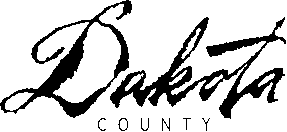 CLIENT DRIVEN SUPPORT PLANCLIENT NAME      ____________________DATE:      _______ to      ____________Client Description (age, disability/condition, how disability/condition impacts life):What does the client want to do?What, if any, progress has been made using CSG? What outcomes are expected?Identify and explain the purpose of the support, generic services and goods the client (their legal representative) plans to purchase.  Purpose must relate to the disability/health condition of the client.SUPPORT A.  Informal (support staff, caregiver relief, associated expenses)B.  Formal (agencies, organizations):2.	GENERIC SERVICES (services available to the general public used for a disability/condition specific reason)3.	GOODS (items – “stuff”)______________________________________________	________________		      Client/Parent/Guardian	 Signature				Date______________________________________________	________________			County Worker Signature					Date